UKE 42 i 7. klasseMål for perioden:                                                   Tema:  Til heimen  Det er sendt med informasjon om utviklingssamtalene som starter i uke 43. Vi har hatt hjelp av Thale i forbindelse med sang og dramatisering til juleforestillinga, elevene har vært veldig flinke og tålmodige når vi har øvd. Denne uka blir det en skriveoppgave i norsk, den skal være ferdig til fredag, skriv « kladd» og før inn i fortellerboka. Før samtalen snakker dere gjennom punktene på baksiden av arket.   Vi starter med svømming på fredag etter høstferien, bussen går klokka 8.15. Husk svømmeutstyr til fredag!God høstferie!Hilsen Håkon           Tlf. 93206539       E-post: Hakon.ostbye.mjomen@inderoy.kommune.noMenu1Menu1 Ordenselever: Frida og MiaMandag 16.10.17Tirsdag 17.10.17Onsdag 18.10.17 Torsdag 19.10.17Fredag 20.10.17Morgensamling/NorskMatematikkNorskMusikk/dramaSvømmingEngelskGymKu-hå(B)/Matem.Musikk/dramaSvømmingKu-hå(A)/Matem.SamfunnsfagKu-hå(B)/NorskMatematikkMatematikkKu-hå(A)/NorskNaturfagEngelskNorskNorskKRLENorskGymNaturfagSamfunnsfagSamfunnsfagKRLELEKSER:LEKSER:Mandag16.10.17Tirsdag 17.10.17Onsdag 18.10.17Torsdag 19.10.17Info om Prøver/gloserLEKSER:Norsk Zeppelin språkbokLes side 59-61.Skriveoppgave:Velg en person du skriver om. (Se side 61)  Skriv «kladd» i arbeidsboka og føres inn i fortellingsboka.Skriveoppgave:Velg en person du skriver om.Skriveoppgave:Velg en person du skriver om. Diktat: beskrivelse, kroppsspråket, tonefallet, fortellingen, marsjerte.LEKSER:Matem.Grunnbok 7a gjør side 69.Grunnbok 7a gjør side 71.Grunnbok 7a gjør side 72.Grunnbok 7a gjør side 73,eller side 82LEKSER:EngelskLes side 48-49 i textbook.Activity side 49 felles. Gloser: together, something else, decide, barge in, space, my turn, understand, almost, time for bedLEKSER:Naturfag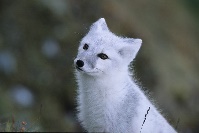 LEKSER:KRLELEKSER:Samfunn.